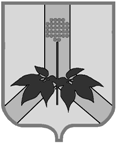 УПРАВЛЕНИЕ ФИНАНСОВ АДМИНИСТРАЦИИДАЛЬНЕРЕЧЕНСКОГО МУНИЦИПАЛЬНОГО РАЙОНАПРИКАЗО внесении изменений в состав закрепленных за главными администраторами доходов бюджетов сельских поселений Дальнереченского муниципального района кодов классификации доходов бюджетов сельских поселений Дальнереченского муниципального района         На основании статьи 20 Бюджетного кодекса Российской Федерации, Порядка формирования и применения кодов бюджетной классификации Российской Федерации, их структуре и принципах назначения, утвержденного приказом Министерства финансов Российской Федерации от 08.06.2020 года №99нПРИКАЗЫВАЮ:1.Закрепить за главным администратором доходов бюджета Ореховского сельского поселения Дальнереченского муниципального района код бюджетной классификации:2. Отделу по формированию и исполнению бюджета Управления финансов администрации Дальнереченского муниципального района в трехдневный срок со дня подписания приказа довести настоящий приказ до УФК по Приморскому краю, Ореховскому сельскому поселению.3.Настоящий приказ вступает в силу со дня его подписания.Начальник управления финансов                                                      Г. В. Дронова28 апреля 2021г.г. Дальнереченск№348222 02 29999 10 0000 150Прочие субсидии бюджетам сельских поселений